P R E S S E M E D D E L E L S EDanske SMV’er i klar fremgang på lukrative fjernmarkederDanske virksomheder klarer sig for alvor godt på både det amerikanske og det kinesiske marked. Efterspørgslen efter danske varer er nemlig steget markant det seneste år. Og det er ikke kun de store virksomheder, men også SMV’erne der har gavn af det. Nye tal fra kurerfirmaet DHL Express viser, at andelen af de mindre virksomheders forsendelser er vokset betragteligt.Vallensbæk d. 7. juli 2014: ”Det er tydeligt, at de små virksomheder har fået appetit på at eksportere til de lidt fjernere lande. Og især de amerikanske og kinesiske markeder er i den sammenhæng blevet populære blandt SMV’erne. De vil ikke længere holde sig tilbage fra så lukrative markeder, der tæller 1,5 mia mennesker. I vores call center oplever vi også langt flere henvendelser fra SMV’er om disse fjernmarkeder. De vil vide hvilke toldregler, der er gældende for at eksportere deres produkt til den anden side af jorden og bliver ofte overrasket over, hvor nemt de kan komme i gang med et nyt marked,” siger Claus Lassen, der er adm. direktør for DHL Express i Danmark.Fra april måned sidste år til april i år er DHL Express’ omsætning steget med 12% for forsendelser til Kina —booket af danske SMV’ere. Og til det amerikanske marked er det lige gået en tand bedre. Her er stigningen på lidt mere end 13%.”Det er rigtig pæne vækstrater for SMV’erne. Tendensen er klart opadgående set hen over hele året og lover godt for de mindre virksomheders fortsatte eksport. I dag kan alle komme i kontakt med potentielle kunder på den anden side af jorden, som 24 timer senere kan stå med en vareprøve i hånden. Det er ofte en nærmest euforiserende oplevelse for en mindre dansk virksomhed og klart noget, der giver appetit på mere,” siger Claus Lassen.Klar tendensTallene afspejles også i den samlede mængde forsendelser, som DHL Express har håndteret i samme periode. I april 2013 udgjorde SMV’ernes eksport til Kina 32,3% af alle forsendelserne dertil. Et år senere var SMV’erne oppe på 36,2%. De tilsvarende tal for eksporten til USA var i april 2013 34,1% og et år senere 38,3%.”Selvom vores største kunder også har haft fremgang på disse markeder, ser vi en klar tendens til, at SMV’ernes forsendelser fylder mere og mere hos os. Vi har fået rigtig godt fat i dette marked takket være en målrettet indsats over de sidste par år,” siger Claus Lassen.Tal fra Danmarks Statistik viser den samme opadgående tendens set fra februar sidste år til februar i år. Tallene er endnu ikke opdateret frem til april. Men tendensen er dog klar. Fra februar 2013 til februar 2014 steg danske virksomheders eksport med knapt 17%. Eksporten til USA steg med 67%. Dansk eksport har det godt på de væsentlige fjernmarkeder i Kina og USA.For yderligere oplysninger, kontakt venligst:Claus Lassen, adm. direktør i DHL på telefon: 72 39 75 00.Evt. billeder kan findes her: http://www.mynewsdesk.com/dk/dhl-danmark/latest_media DHL – The Logistics company for the worldDHL er den globale markedsleder inden for logistik industrien og “The Logistics company for the world” . DHL tilbyder sin ekspertise inden for international ekspres, luft-og søfragt, vej-og jernbanetransport, kontrakt logistik og international post-tjenester til sine kunder. Et globalt netværk bestående af mere end 220 lande og territorier og omkring 285,000 ansatte verden over tilbyder kunderne enestående kvalitet og service samt lokal kendskab der opfylder kundernes krav til logistikleverandør. DHL accepterer sit sociale ansvar ved at støtte klimabeskyttelse, katastrofehåndtering og uddannelse. DHL er en del af Deutsche Post DHL. Koncernens omsætning var på mere end 55 milliarder euro i 2013. For mere information:  www.dp-dhl.com   eller www.dhl.dk Værdien af danske virksomheders eksport til Kina og USA (opgjort af Danmarks Statistik)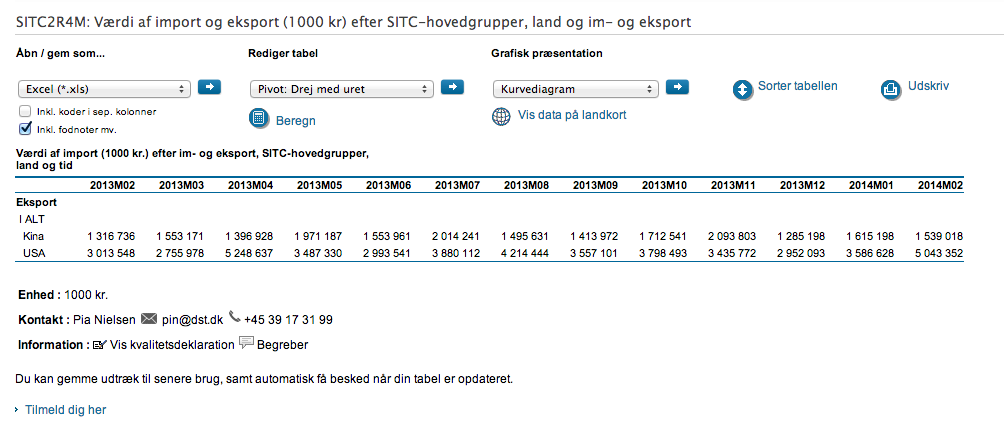 